Pakistan Telecommunication Company Limited.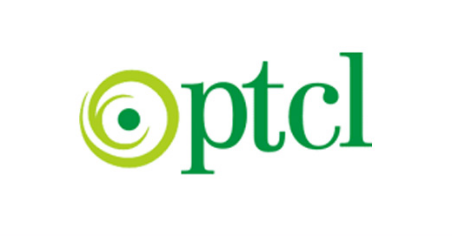 TENDER NOTICE NO. PROC. 3-3/2/191218/2071DDoS Protection, Detection and Mitigation Solution on Turnkey BasisSealed bids are invited from manufacturers of repute or their authorized firms/dealers on DDP-PKR/CPT-US$ basis (foreign portion on CFR/CPT-US$ basis while local portion on DDP-PKR basis inclusive of all applicable taxes) for the DDoS Protection, Detection and Mitigation Solution on Turnkey Basis in accordance with PTCL requirements/specifications.  Tender documents can be purchased till 28-01-2019 on payment of Rs. 2500/- (non-refundable) through Demand Draft/Pay Order in favour of Pakistan Telecommunication Company Limited, H/Qs G-8/4, Islamabad. Hard and Soft copies shall be submitted in the office of undersigned as per instructions provided in tender documents till 1200 hours on 31-01-2019.  Bids received after the above deadline shall not be accepted and will be returned unopened. Bids through Email/Fax shall not be accepted.Commercial bids must be accompanied by a bid security of two percent (02%) of the total value of the quoted price and undertaking confirming the same must be part of Technical Bids. In case of non-compliance, the bids will be disqualified from further processing.Bidder must mention their Bidder Registration code on offer. In case Bidder is not registered, the registration must be done before the issuance of Letter of Award/Intent. Bidder Registration form can be downloaded from PTCL website: https://www.ptcl.com.pk/Info/Vendor-Registration-FormPTCL reserves the right to accept/reject any or all bids at any time without giving any reason or incurring any liability to the affected bidder(s) or any obligations to inform the affected bidder(s) of the grounds for PTCL’s action. All correspondence on the subject matter may be endorsed to the undersigned. SM Procurement (Business Support) Room# 10, 4th Floor, Old BuildingPTCL H/Qs, G-8/4, Islamabad Email: Syed.Mohsin@ptcl.net.pk Cc:  Muzamil.Farooq@ptcl.net.pkTel:  +92-2283056 & +92-2283462